Supplementary Material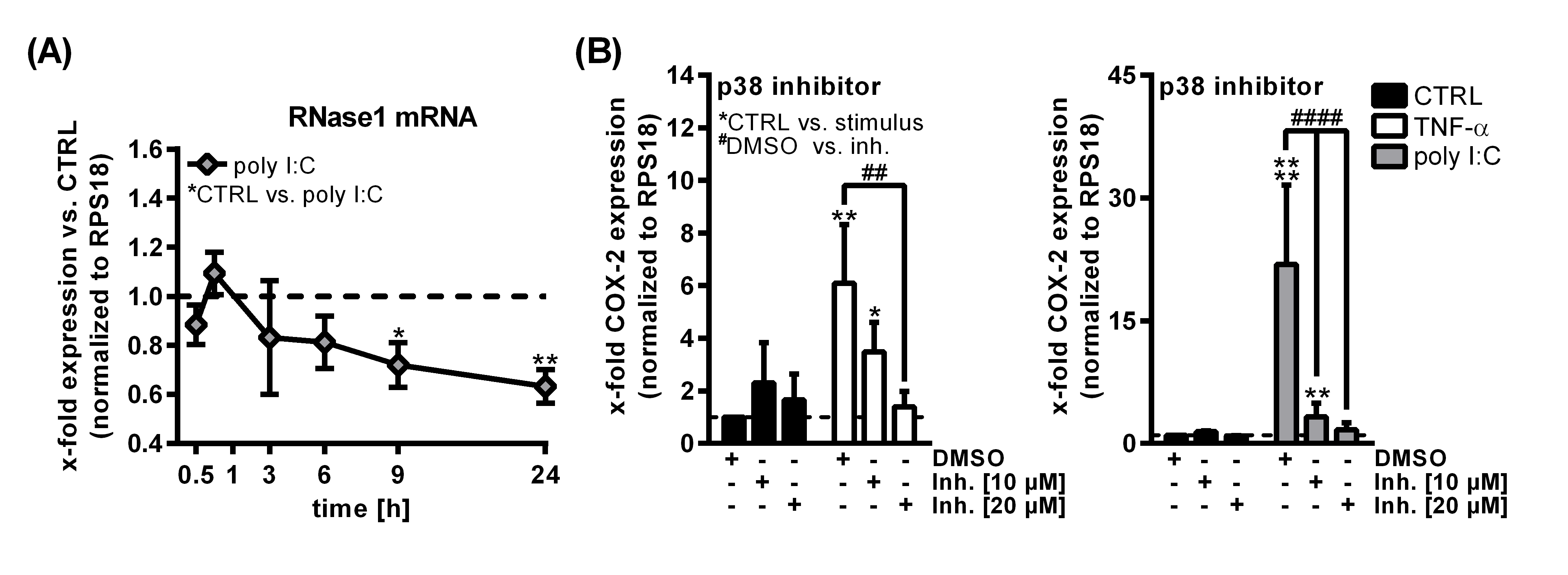 Supplementary Figure 1: Regulation of RNase1 and COX-2 mRNA expression in inflamed human ECs. (A) HUVEC were stimulated with poly I:C [10 µg/ml] for 0.5, 1, 3, 6, 9, or 24 h or left untreated as control. (B) HUVEC were pretreated with indicated concentrations of p38 inhibitor or DMSO as solvent control for 1 h prior to TNF-α [10 ng/ml] (white bars) or poly I:C [10 µg/ml] (gray bars) stimulation for 24 h or left untreated as control (CTRL, black bars). Expression of (A) RNase1 or (B) COX-2 mRNA was analyzed by qRT-PCR. Results were normalized to RPS18 and the respective CTRL samples. n = 3-4; mean ± standard deviation (SD); Statistics were performed on log2-transformed data. Two-way ANOVA was performed using Holm-Sidak posttest. (A) Significance for poly I:C: *p < 0.05, **p < 0.001. (B) *CTRL vs. stimulus: *p < 0.05, **p < 0.01, ****p < 0.0001; #DMSO vs. inhibitor (inh.): ##p < 0.01, ####p < 0.0001.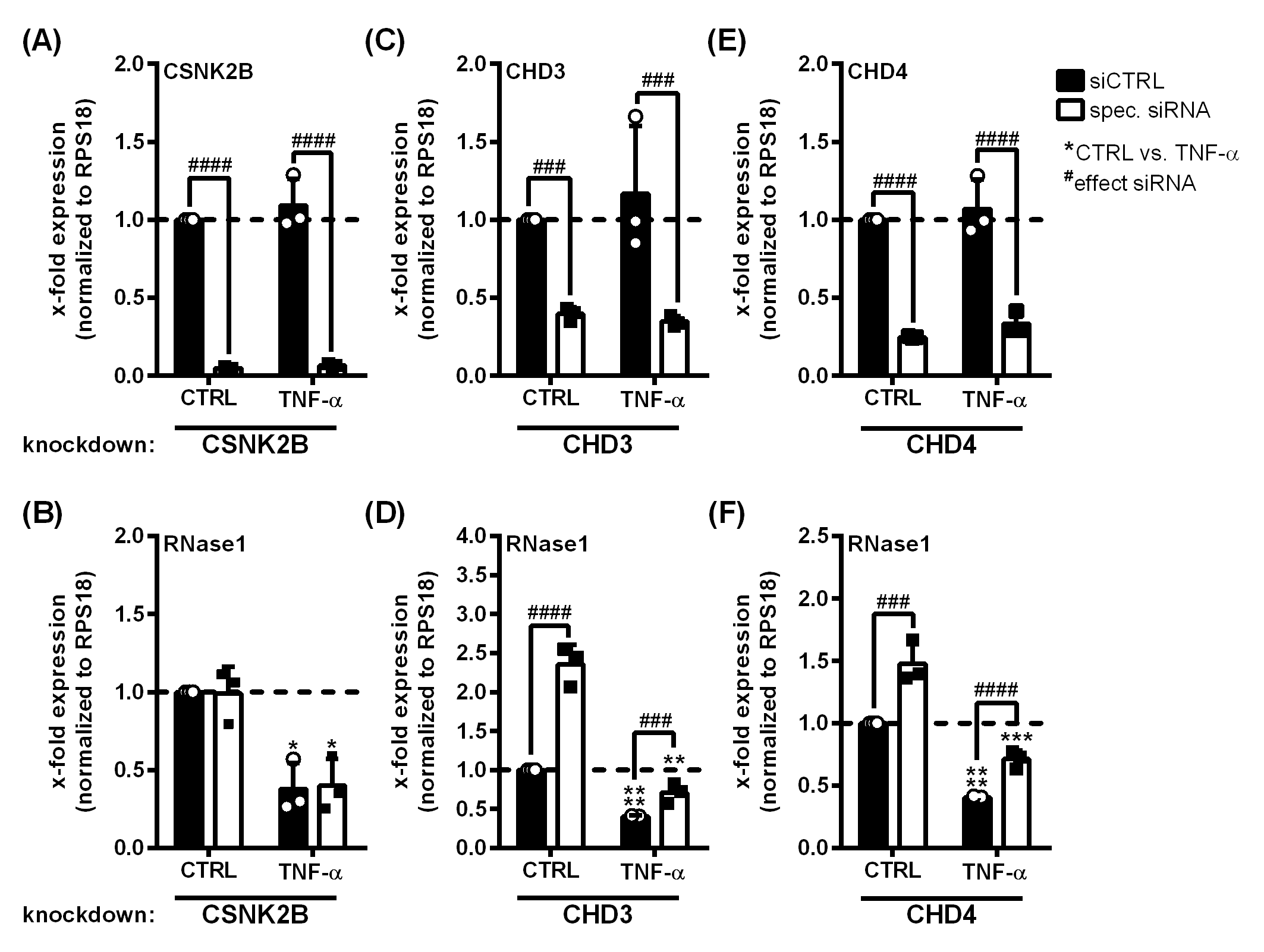 Supplementary Figure 2: Impact of CSNK2B, CHD3 and CHD4 siRNA knockdown on RNase1 mRNA expression in inflamed human ECs. EA.hy926 were transfected with 50 pmol siRNA pools against (A-B) CSNK2B (CK2 subunit B), (C-D) CHD3 or (E-F) CHD4 (NuRD complex component; white bars) or scrambled siRNA control pool (siCTRL; black bars) for 24 h followed by additional 24 h stimulation with 10 ng/ml TNF-α or left untreated as control (CTRL). mRNA expression of (A) CSNK2B, (C) CHD3, (E) CHD4 (upper panels) as well as (B, D, F) RNase1 (lower panels) was analyzed by qRT-PCR. n = 3; mean ± SD; Results were normalized to endogenous RPS18 and CTRL treated siCTRL samples. Statistics were performed on log2-transformed data; Two-way ANOVA was performed using Holm-Sidak posttest. *CTRL vs. TNF-α: *p < 0.05, **p < 0.01, ***p < 0.001, ****p < 0.0001; #effect of siRNA: ###p < 0.001, ####p < 0.0001. 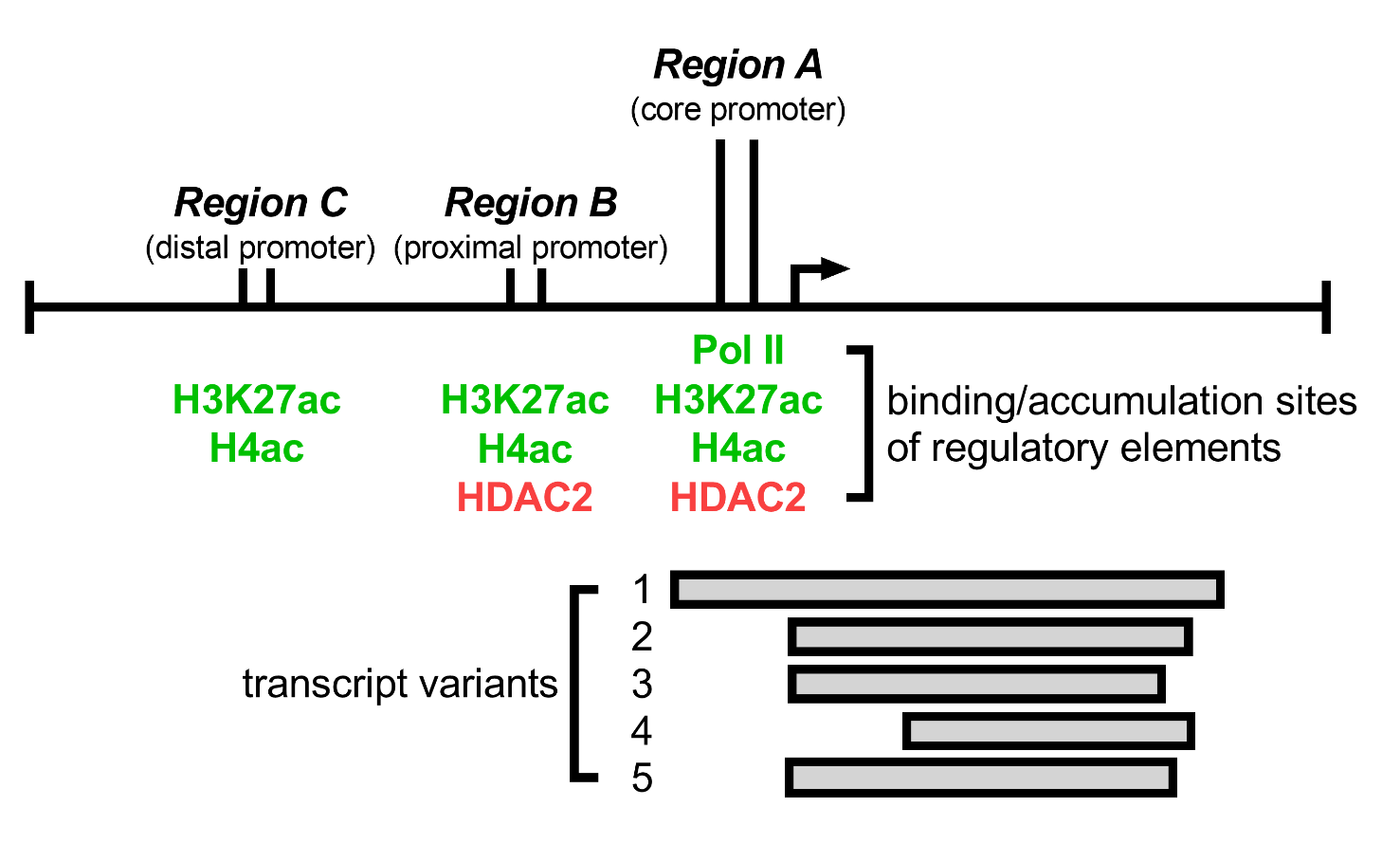 Supplementary Figure 3: Schematic illustration of the RNASE1 gene region. Simplified scheme of the RNASE1 genomic region and transcript variants (1-5) based on the UCSC Genome Browser (Human Feb. 2009 (GRCh37/hg19) Assembly). Regulatory elements involved in RNASE1 regulation are depicted based on Bedenbender et al., 2019: H3K27ac site, H4ac site, Pol II binding site (inducing marks depicted in green), HDAC2 accumulation site (repressive mark depicted in red). Primer pairs amplifying the different RNASE1 promoter regions, named Region A (core promoter), Region B (proximal promoter) and Region C (distal promoter) were used for ChIP analysis (Bedenbender et al., 2019). H3K27ac: histone 3 lysine 27 acetylation; H4ac: histone 4 acetylation; Pol II: RNA polymerase II. 